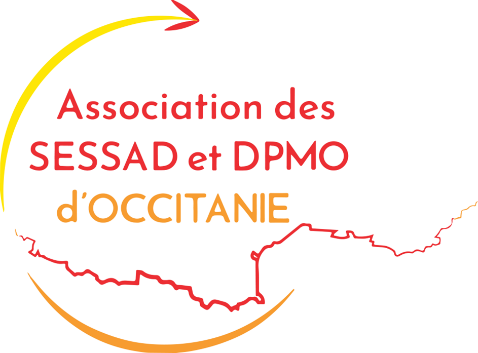 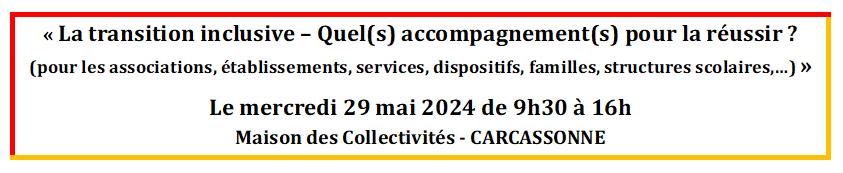 Bulletin d’inscriptionInformations concernant le SESSAD ou DPMOInformations concernant le(s)participant(s)Avant le 15 mai 2024 :Bulletin d’inscription à renvoyer complété  à l’adresse de gestion ou par courriel Total à régler □ par chèque à l’ordre de «  ASSO SESSAD OCCITANIE » ou □ par virement. Pour adhérer : http://www.asso-sessad-occitanie.fr/ - Bulletin d’adhésion en bas de la page d’accueilService/Dispositif AdresseTéléphoneCourrielNOM et PrénomFonction Rencontredu 29 mai 2024TARIF Par personneNombreD’inscritsTOTALTarif adhérent*□ 45 €Tarif non adhérent□ 80 €